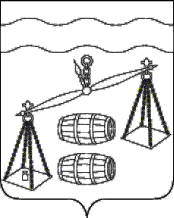 Администрация сельского поселения 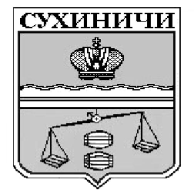 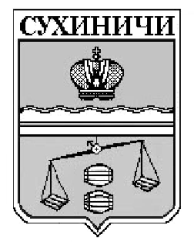 «Деревня Ермолово»Калужская областьП О С Т А Н О В Л Е Н И ЕВ соответствии с Бюджетным кодексом Российской Федерации, руководствуясь Уставом сельского поселения "Деревня Ермолово",  администрация СП «Деревня Ермолово» ПОСТАНОВЛЯЕТ:1. Внести в постановление администрации СП "Деревня Ермолово" от 27.12. 2021 г. №53 "Об утверждении перечня главных администраторов доходов бюджета СП «Деревня Ермолово», порядка и сроков внесения изменений в перечень главных администраторов доходов бюджета СП «Деревня Ермолово» (далее - постановление) следующие изменения:1.1. Приложение № 1 "Перечень главных администраторов доходов бюджета СП "Деревня Ермолово" к постановлению  дополнить строками следующего содержания:2. Настоящее постановление вступает в силу после обнародования,  распространяется на правоотношения, возникшие с 1 января 2022 года и подлежит размещению на сайте администрации МР «Сухиничский район» в разделе «Поселения» в сети Интернет.3. Контроль за исполнением настоящее постановления оставляю за собой.Глава администрацииСП "Деревня Ермолово"                                                Г. А. Желтухинаот 27.12.2022 г.                      № 48О внесении изменений в постановление администрации СП "Деревня Ермолово" от 27.12. 2021 г. №53 "Об утверждении перечня главных администраторов доходов бюджета СП «Деревня Ермолово», порядка и сроков внесения изменений в перечень главных администраторов доходов бюджета СП «Деревня Ермолово»О внесении изменений в постановление администрации СП "Деревня Ермолово" от 27.12. 2021 г. №53 "Об утверждении перечня главных администраторов доходов бюджета СП «Деревня Ермолово», порядка и сроков внесения изменений в перечень главных администраторов доходов бюджета СП «Деревня Ермолово»008Отдел финансов администрации МР "Сухиничский район"0082 08 10000 10 0000 150Перечисления из бюджетов сельских поселений (в бюджеты сельских поселений) для осуществления взыскания182Федеральная налоговая служба1821 01 02020 01 2100 110         Налог на доходы физических лиц с доходов, полученных от осуществления деятельности физическими лицами, зарегистрированными в качестве индивидуальных предпринимателей, нотариусов, занимающихся частной практикой, адвокатов, учредивших адвокатские кабинеты, и других лиц, занимающихся частной практикой в соответствии со статьей 227 Налогового кодекса Российской Федерации (пени по соответствующему платежу) 1821 01 02030 01 1000 110       Налог на доходы физических лиц с доходов, полученных физическими лицами в соответствии со статьей 228 Налогового кодекса Российской Федерации (сумма платежа (перерасчеты, недоимка и задолженность по соответствующему платежу, в том числе по отмененному)   1821 01 02030 01 2100 110    Налог на доходы физических лиц с доходов, полученных физическими лицами в соответствии со статьей 228 Налогового кодекса Российской Федерации (пени по соответствующему платежу)   1821 05 01011 01 2100 110  Налог, взимаемый с налогоплательщиков, выбравших в качестве объекта налогообложения доходы (пени по соответствующему платежу)        1821 05 01021 01 1000 110   Налог, взимаемый с налогоплательщиков, выбравших в качестве объекта налогообложения доходы, уменьшенные на величину расходов (в том числе минимальный налог, зачисляемый в бюджеты субъектов Российской Федерации (сумма платежа (перерасчеты, недоимка и задолженность по соответствующему платежу, в том числе по отмененному)       1821 06 06033 10 2100 110  Земельный налог с организаций, обладающих земельным участком, расположенным в границах сельских поселений (пени по соответствующему платежу)        1821 09 04053 10 1000 110Земельный налог (по обязательствам, возникшим до 1 января 2006 года), мобилизуемый на территориях сельских поселений (сумма платежа (перерасчеты, недоимка и задолженность по соответствующему платежу, в том числе по отмененному)1821 09 04053 10 2100 110Земельный налог (по обязательствам, возникшим до 1 января 2006 года), мобилизуемый на территориях сельских поселений (пени по соответствующему платежу)